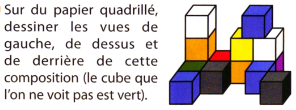 5. Passe ………………………… le cheval d'arçon.6. Saute sur un pied jusqu'au plot vert; contourne-le par la …………………………7. Marche ………………………… la poutre. Saute.8. Marche à quatre pattes ………………………… tapis.9. Effectue une roulade avant ………………………… le tapis.10. Saute à pieds joints. Tourne ………………………… du plot jaune.11. Cours ………………………… l’arrivée.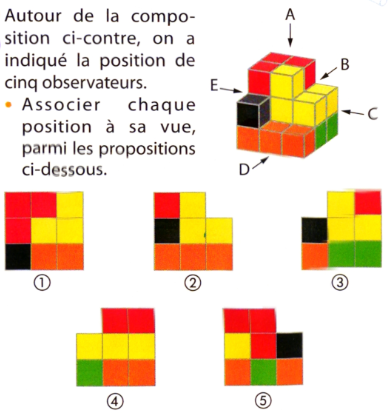 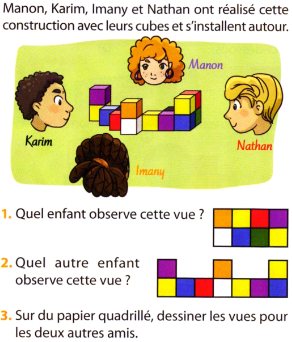 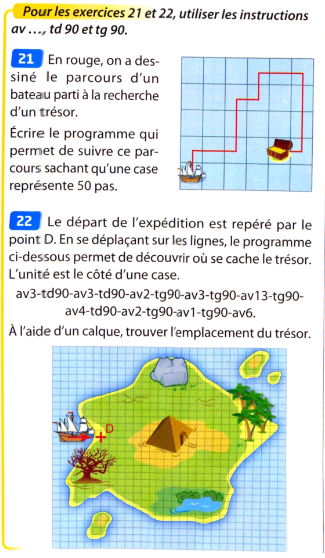 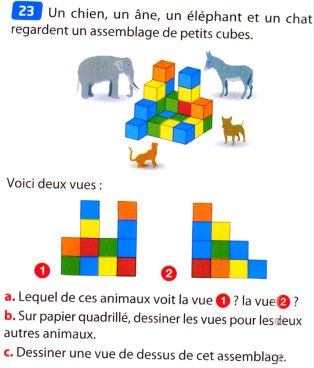 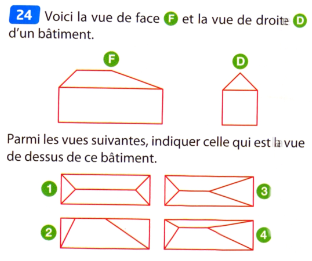 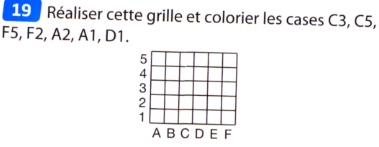 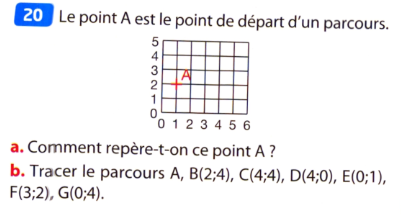 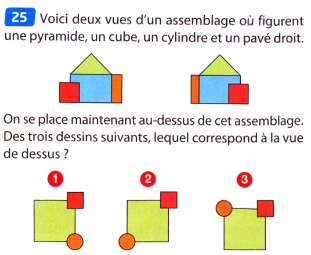 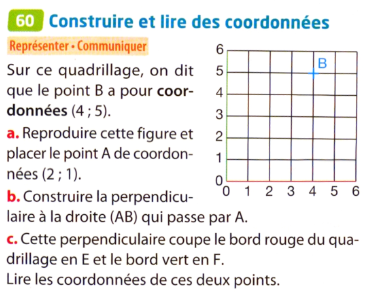 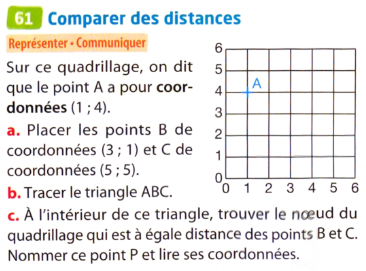 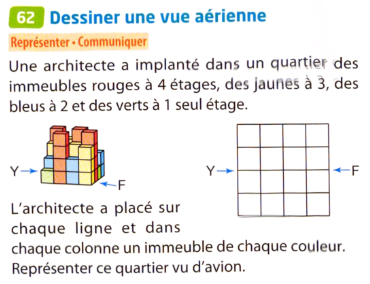 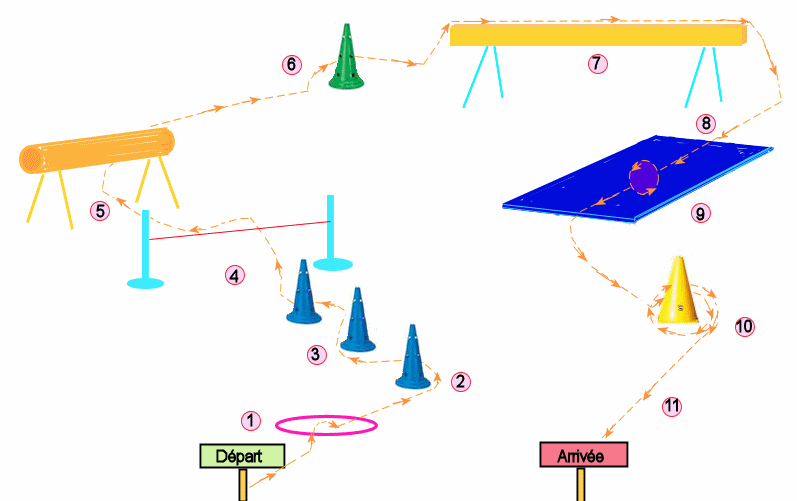 Le parcours de Luc.Aide Luc à se repérer et à retrouver les consignes de son parcours au gymnase.Complète avec : »jusqu'à, autour, sur, jusqu'au, gauche, droite, sous, par-dessus, entre, dans ».1. Saute ………………………… le cerceau.2. Contourne le premier plot bleu par la …………………………3. Slalome ………………………… les plots bleus.4. Saute ………………………… la corde.